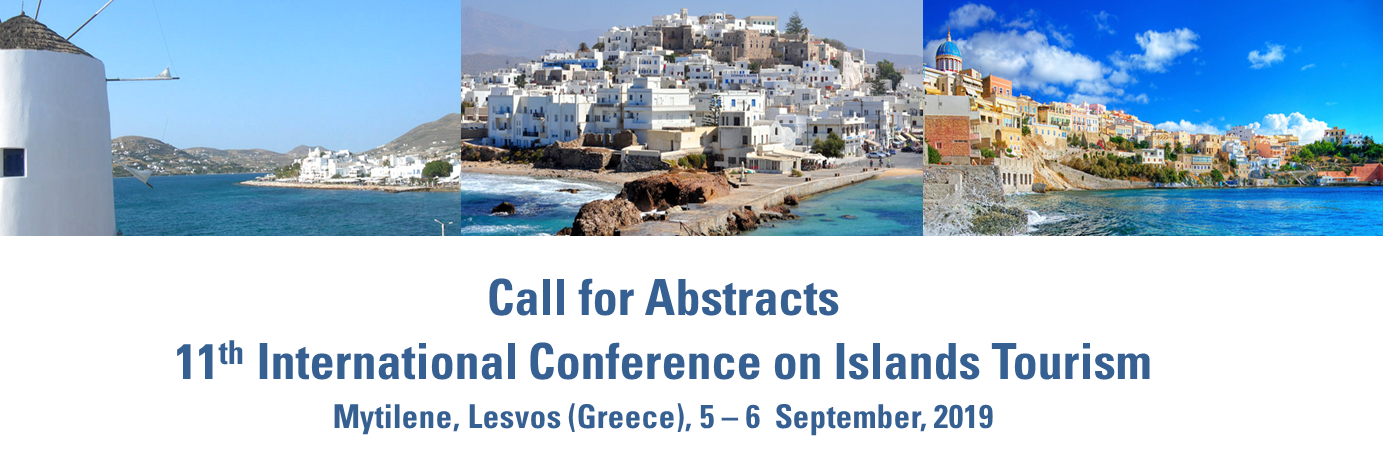 REGISTRATION FORM – Authors & Co-AuthorsReduced fee (by June, 10 ) 	€ 250,00Ordinary fee (by August, 2)  	€ 295,00Students 	€ 200,00OTIE Members 	€ 225,00OTIE IEWG Members 	€ 225,00Bank details for the payment of the feePlease, fill in the data for the receipt (compulsory)Invoice holder (Person or Institution): VAT number:Fiscal code:Address:Contact person:E-mail:Fill in one form per person and mail to secretariat@otie.org and admin@otie.org including copy of the bank transferI authorize the use of my personal data for OTIE activities and the achievement of the purposes of the Statute.Place and date 	                                                                        Signature ______________________________Name / SurnameTitleOrganization/InstitutionResearch fieldCountryPhoneE-mailTitle of the contributeConference ThemeCo-Author Name,  Surname, TitleCo-Author – E-MailTOOTIE – OSSERVATORIO SUL TURISMO DELLE ISOLE EUROPEEBANKCREDITO SICILIANO – AGENZIA N°6 – PALERMO (IT)IBANIT48D0521604606000009999935SWIFT CODEBPCVIT2S